BackgroundEvery year the National Awards are held in conjunction with the National Tournament. It is a chance for those who are outstanding in their dedication and commitment to iTKD to be recognised and appreciated.2.0	Award Categories and CriteriaAward categories are as follows:Dan Student of the YearGup Student of the YearInstructor of the YearClub of the YearJunior Sportsperson of the Year (under 18 years)Sportsperson of the Year (over 18 years)Outstanding Official of the YearThe President’s AwardThe Norman Ng Trophy2.1	Dan Student CriteriaParticipation in events, regionally and nationally, as a competitor or officialAchievements in gradings and/or tournamentsContribution to their club eg instructing, administration etc Contribution to the greater community, if any, like outside interests or community service etcOther relevant achievements2.2	Gup Student CriteriaGrading results over the past yearAttendance at eventsQualifications gainedContribution to the greater community if any, like outside interests or community service etcOther relevant achievements2.3	Instructor CriteriaGrading results of students averaged outAll instructor qualifications currentInstructors personal achievements/changes for the year if any2.4	Club CriteriaClub growth/changes (Difference between registered members previous Awards year)Student achievements/attendance at any event, including camps and tournamentsSupporting Community, Social and environmental initiatives through club participation.2.5	Junior SportspersonThis category is based on competition results at regional events, prior year Nationals, Stars Series and international placing. 2.6	Sportsperson This category is based on competition results at regional events, prior year Nationals, Stars Series and international placing.2.7	Outstanding OfficialThis Award is solely the responsibility of the Tournament Advisory Panel and is presented to an official who shows extreme dedication and commitment to their role. 2.8	The President’s AwardThis Award is solely the responsibility of the President. The Award is presented to someone who has made an outstanding contribution to furthering ITFNZ Taekwon-Do in the past year. The recipient need not be a member or hold any ranking.  The Norman Ng TrophyThe Norman Ng Trophy is awarded to an identified person or club that reflects both the tenets and values of the art and organisation: Courtesy, Integrity, Perseverance, Self Control and Indomitable Spirit. NominationsEach Region will nominate one person for each available category that is not the sole responsibility of an advisory group or Board. Regions may only nominate one person per category.Regional Directors are responsible for managing the nominations process. It is up to the regions to decide how nominations will be received.Regions can determine the final voting process to select their category nominations.The dates for each nomination period will be from the 1st of April the previous year to the 31st March of the current year. Any other information included will not be considered as part of the nomination.   Each Region’s nominations shall include a description of each category nominee’s achievements, being no longer than three paragraphs and include a digital head and shoulders photo of the nominee.   Judging All judging will be determined by the relevant Advisory Panels and in consideration of the Awards criteria only.Dan Student			Technical Advisory PanelGup Student			Technical Advisory PanelInstructor			Instructor development OfficerClub				Advisory PanelJunior Sportsperson		HP Advisory GroupSportsperson			HP Advisory GroupOutstanding Official		Tournament Advisory PanelPresident’s Award		President	Norman Ng Trophy		BoardAwards PresentationAwards will be presented to the winner of each category with a trophy and winners certificate. Awards TimelineA call for nominations will be made annually by the Operations Manager no less than 60 days before the Award ceremony. Regions will have a period of 30 days to return their nominees.Judging by the relevant Advisory Panels and confirmation of Award recipients shall be determined no later than 14 days after nominations close. In the case of President’s, Outstanding Official and Norman Ng trophy recipients will be decided and confirmed during the same 14 day period. The previous recipient of the Norman Ng trophy shall return the trophy no later than 30 days before the upcoming Award event. All Award nominees shall be posted on the ITFNZ website with the photo supplied with their nomination.All Award recipients will be posted on the ITFNZ website with a photo of the Award presentation.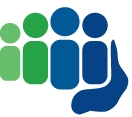 